FOR IMMEDIATE RELEASE:						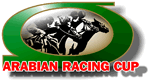 USA Darley Champions honored at the HH Sheikh Mansoor Bin Zayed Al Nahyan Global Arabian Flat Racing Festival Darley Awards,  /  -  March 12, 2012 ~ The Board of Stewards of the Arabian Racing Cup is proud to announce the 2011 Darley Champions, crowned at the 25th Silver Anniversary of the Darley Awards.  The Darley Awards, held annually, were founded in 1987 to honor the best in Arabian horse racing. This distinguished ceremony recognizes the most outstanding racehorses, jockeys, owners, trainers and breeders of the Arabian horse racing community in the . This year´s 2012 ceremony, named in honor of our sponsor as the HH Sheikh Mansoor Bin Zayed Al Nahyan Global Arabian Flat Racing Festival Darley Awards, was held March 4, 2012 at the JW Marriott in . Dignitaries and guests from the USA and around the globe including Arabian race enthusiasts from Canada, Mexico, Australia, England, France, Sweden, The Netherlands, Turkey, Oman, Qatar, and UAE were present to witness this prestigious event. Chosen from 5 nominees in each category, these individuals were crowned the “Darley Champions of  the ”:  DARLEY CHAMPION HORSE OF THE YEARTM FRED DARLEY CHAMPION 3 YEAR OLD COLT OR GELDINGBorn To Boogie MCDARLEY CHAMPION 3 YEAR OLD FILLYGolden OdessyDARLEY CHAMPION 4 YEAR OLD COLT OR GELDINGT M Fred TexasDARLEY CHAMPION 4 YEAR OLD FILLYSanddpiperDARLEY CHAMPION OLDER HORSEGrillaDARLEY CHAMPION OLDER MARETM Super BirdDARLEY CHAMPION BREEDERTodd Moak-more-Page 2, ARC Darley Awards News ReleaseDARLEY CHAMPION OWNERSam VasquezDARLEY CHAMPION TRAINERRon MartinoDARLEY CHAMPION JOCKEYRICARDO SANTANAAdding to the excitement and importance of the evening were six newly instilled awards, Her Highness Sheikha Fatima Bint Mubarak Darley Awards, named in honor of her generous sponsorship and dedication to women’s issues in the UAE and globally. These special Darley Awards recognize the woman breeder, owner, trainer, and jockey who most distinguished themselves in Arabian racing during 2011, as well as an award to honor the Mare of the Year. A special Lifetime Achievement Award was presented to the woman who made significant contributions to Arabian racing over her lifetime. Voted on by an international panel of judges, the honorees are:HH Sheikha  Bint Mubarak DarleyBEST BREEDERDianne Waldron, HH Sheikha  Bint Mubarak DarleyBEST OWNERMargreet de Ruiter-Floor, The NetherlandsHH Sheikha  Bint Mubarak DarleyBEST JOCKEYAzhar Bint Saif Al Wardi, HH Sheikha  Bint Mubarak DarleyBEST TRAINERGill HH Sheikha  Bint Mubarak DarleyBEST MARE ValentineHH Sheikha  Bint Mubarak DarleyBEST LIFETIME ACHIEVEMENTMaureen Milburn, Mr. Omar Al Shamshi, Deputy Chief of  at the UAE Embassy in ,  welcomed the gathering on behalf of the , and was on stage to present many of the awards.  The glittering ceremony was capped by the ARC´s Annual Stallion Auction Fundraiser, headed by Patrick Buckley representing Abu Dhabi Equestrian Club,  and Bill Smith, a noted trainer and UK Hall of Fame Steeplechase Jockey.-more-Page 3, ARC Darley Awards News ReleaseArabian Racing Cup, owner of the Darley Awards program, was chartered in 1983, founded by Dr. Sam Harrison and governed by a Board of Stewards. The Cup is dedicated to the promotion of Arabian Racing by expanding public awareness and creating prestigious programs to highlight the Arabian racing industry.  Contact:Arabian Racing CupDr. Kinsman Wright, Chief StewardEmail: darleys@arabianracingcup.comTel: 405-445-5561www.arabianracingcup.com###(577  words)